Algebra Quadratic Equations Test Review Name the solution(s) to the system: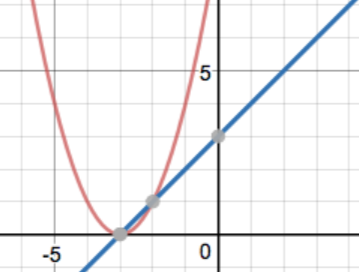 Name the solution(s) to the system:Solve the system:f(x) = Solve the system:f(x) = Use Quadratic Formula.  Leave answer in simplest radical form2x2 + 8x – 2 = x2 + 2x – 8 Use Quadratic Formula.  Leave answer in simplest radical form2x2 + 8x – 2 = x2 + 2x – 8 Use Quadratic Formula.  Leave answer in simplest radical formx2 + 2x = -8Use Quadratic Formula.  Leave answer in simplest radical formx2 + 2x = -8A child tosses a ball and it follows a path of h = -16t2 + 10t + 2.  How long is the ball in the air? (QF – round to the nearest tenth)A child tosses a ball and it follows a path of h = -16t2 + 10t + 2.  How long is the ball in the air? (QF – round to the nearest tenth)A ball follows the path of h = -16t2 + 40t.  Will it ever reach 25 feet?  28 feet?  Explain.A ball follows the path of h = -16t2 + 40t.  Will it ever reach 25 feet?  28 feet?  Explain.The product of two consecutive integers is 8 more than 3 times the smaller integer. Find the integers.The product of two consecutive integers is 8 more than 3 times the smaller integer. Find the integers.The product of two consecutive EVEN integers is 10 more than 11 times the smaller integer. Find the integers.The product of two consecutive EVEN integers is 10 more than 11 times the smaller integer. Find the integers.Write a quadratic model. Write a quadratic model. Write a quadratic model. Write a quadratic model. For #10-12, state the number and the nature of the rootsFor #10-12, state the number and the nature of the rootsFor #10-12, state the number and the nature of the rootsFor #10-12, state the number and the nature of the rootsx2 = -8x – 16 4x2 – 5x = 24x2 – 5x = 22x2 – 8x + 16 = 0For #13-15 solve by factoring. No decimals.For #13-15 solve by factoring. No decimals.For #13-15 solve by factoring. No decimals.For #13-15 solve by factoring. No decimals.8x(9x – 4) = 0x2 + 2x = 24x2 + 2x = 242x2 = 5x + 3 For #16-27 Solve with square roots. Leave all answers in simplest radial form. No decimals.For #16-27 Solve with square roots. Leave all answers in simplest radial form. No decimals.For #16-27 Solve with square roots. Leave all answers in simplest radial form. No decimals.For #16-27 Solve with square roots. Leave all answers in simplest radial form. No decimals.x2 = 81x2 = -64x2 = 24x2 = -45 -9x2 + 6 = 305x2 – 8 = 37 2(x + 3)2 = 32  9x2 = 40  6x2 + 18 = -78 3x2 + 10 = 4  4(x – 1)2 = -100 9(x + 4)2 = 45